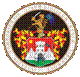                       РЕПУБЛИКА СРБИЈААУТОНОМНА ПОКРАЈИНА ВОЈВОДИНА                          ГРАД СОМБОР                          ГРАДСКА УПРАВА                           КОМИСИЈА ЗА СПРОВОЂЕЊЕ ПОСТУПКА ЈАВНОГ НАДМЕТАЊА ЗА ДАВАЊЕ У ЗАКУП ДПЗ                                   ЗАХТЕВ ЗА ОБИЛАЗАК ТЕРЕНАНа основу одељка 1. тачке 4. Одлуке о расписивању јавног огласа за давање у закуп и на коришћење пољопривредног земљишта у државној својини у граду Сомбору број 320-2209/2019-II од дана 9.12.2019.године, захтевам да ми омогућите обилазак терена, односно шифру јавног надметања број _______ у КО _______________                     контакт телефон                                               _______________________________________________                                                 Потпис и печат за правно лицеУ           ________________,датум   ________________ годинеИме и презиме  физичког лица/ пословно име правног лица/ предузетника  подносиоца захтеваЈМБГ  за физичко лице/ ПИБ и МБ за правно лицеАдреса/седиште